РОССИЙСКАЯ ФЕДЕРАЦИЯКраснодарский крайМуниципальное дошкольное образовательное бюджетное учреждение детский сад комбинированного вида № 34 . Сочи, ул. Клубничная, 30_____________________________________________________________________________ПриказОт 26.09.2018                                                                             № 112На основании заявления родителей, положения "О порядке приема, учета обучающихся, воспитанников дошкольного образования" приказываю:Зачислить с 26.09.2018в среднюю группу «Б»в старшую группу «Г»Макаровой Ю.В. внести персональные данные обучающегося, воспитанника в электронную базу.Толстик К.В. разместить приказ  на сайте МДОУ детский сад комбинированного вида №34.Контроль за исполнением приказа оставляю за собой.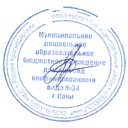  ИО заведующей МДОУ детский сад                              комбинированного вида №34старший воспитатель                                                                                       Е.В. Прус№
Ф.И. ребенка1Тыщенко Кирилл Денисович№
Ф.И. ребенка1Маркарян Тигран Каренович